ПРОТОКОЛО РЕЗУЛЬТАТАХ ТОРГОВ ПОСРЕДСТВОМ ПУБЛИЧНОГО ПРЕДЛОЖЕНИЯ В ЭЛЕКТРОННОЙ ФОРМЕ ПО ПРОДАЖЕ ИМУЩЕСТВА ДОЛЖНИКАКостап Елена Александровна(полное наименование юридического лица или фамилия имя отчество физического лица).РАД-26355717 июля 2021 г.Заявка на проведение торгов № 126216Организатор торгов: Моисеенко Геннадий Петрович.(полное наименование юридического лица или фамилия имя отчество физического лица)Оператор электронной торговой площадки: АО «Российский аукционный дом».Адрес электронной торговой площадки: www.lot-online.ruОрганизатор сообщает о результатах торгов посредством публичного предложения в электронной форме по продаже имущества должника: Лот №2 - Доля 34% в ООО «Дальневосточная судоходная компания», ИНН 2537106855, КПП 253701001 юр. адрес: 690012 г. Владивосток, ул. Калинина, д. 42 оф. 3.,(описание имущества)Таблица 1Участники, представившие заявки в соответствующем периоде проведения торгов:Таблица 2Признан победителем: участник процедуры, предложивший максимальную цену за имущество, в случае, если несколько участников процедуры по продаже имущества должника посредством публичного предложения представили в установленный срок заявки, содержащие различные предложения о цене имущества должника, но не ниже начальной цены продажи имущества должника, установленной для определенного периода проведения процедуры.Таблица 3Торги проведены в соответствии с Федеральным законом от 26 октября . 
№127-ФЗ «О несостоятельности (банкротстве)».УТВЕРЖДАЮОрганизатор торгов: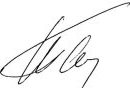 Моисеенко Геннадий Петрович____________________________Срок, по истечению которого последовательно снижается начальная цена (период проведения торгов)Цена продажи имущества, установленная для определенного периода проведения торговСведения о поступлении  заявок 12.07.2021 - 17.07.202150 000.00 руб.Есть17.07.2021 - 22.07.202145 000.00 руб.Нет22.07.2021 - 27.07.202140 000.00 руб.Нет27.07.2021 - 01.08.202135 000.00 руб.Нет01.08.2021 - 06.08.202130 000.00 руб.Нет06.08.2021 - 11.08.202125 000.00 руб.Нет11.08.2021 - 16.08.202120 000.00 руб.Нет16.08.2021 - 21.08.202115 000.00 руб.Нет21.08.2021 - 26.08.202110 000.00 руб.Нет26.08.2021 - 31.08.20215 000.00 руб.Нет31.08.2021 - 05.09.20211 000.00 руб.НетНаименование участника (для юридического лица) илиФ.И.О.(для физического лица)Место нахождения (для юридического лица) илиместо жительства (для физического лица)Номер, дата заявки(в порядке поступления)Период снижения, в который поступила заявкаВремя поступления заявкиПредложение о цене продажи имущества, руб.Результат рассмотрения заявки организаторомУманский Роман Александрович119331, г Москва, Ломоносовский р-н, ул Крупской, д 11, кв 104231545-ИД 12.07.2021 - 17.07.2021 15.07.2021 г. в 13:02:0550 000.00 руб.ОтозванаВирич Людмила Витальевна690022, Приморский край, г Владивосток, Советский р-н, ул Обручева, д 6231632-ИД 12.07.2021 - 17.07.2021 16.07.2021 г. в 17:19:1551 000.00 руб.Допущена к процедуреНаименование участника(для юридического лица) или Ф.И.О.(для физического лица)Место нахождения (для юридического лица) илиместо жительства (для физического лицаПредставитель участникаВремя представлениязаявкиПредложение о цене имущества, рубСумма заблокированных средств (задатка)Вирич Людмила Витальевна(ИНН 254301386056)690022, Приморский край, г Владивосток, Советский р-н, ул Обручева, д 6Вирич Людмила Витальевна16.07.2021 г. в 17:19:1551 000.00 руб.